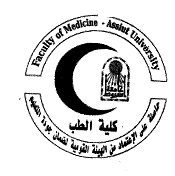 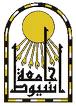           Assiut UniversityFaculty of Medicine Employer's AffairsStatementName:  DR. Khaled Abd Elaziz AhmedWorkplace: Faculty of Medicine - Department of Vascular Surgery.Date of Birth: 6/7/1967                 Place of Birth: Assiut, EGYPT.Religion: Muslim.                                 Nationality    : Egyptian.                  Current Job: Assistant  ProfessorScientific History:Bachelor of Medicine and Surgery Sept, 1990 with a general grade of  "Very good with honor" from Assiut University.Master degree of General Surgery on 9/01/1995 with a general grade of "Very good from Assiut University.Doctorate degree of general surgery on 2006 Assiut University. Specialization: Vascular and endovascular Surgery.Career:House Officer in Assiut University hospital starting from 1/3/1991Resident Doctor in the Assiut University hospital starting from 1/3/1992Assistant Lecturer in the department of Vascular Surgery at Faculty of Medicine, Assiut University starting from 16/8/1999Lecturer in the department of vascular surgery at faculty of Medicine Assiut University starting from 20/1/2007Assistant Professor of vascular surgery at faculty of Medicine Assiut University starting from 17/9/2015 Marital Status: Married.  Military Status: Exempted.                                              All these data were given to his honor upon his request to be submitted to: Embassy of JordanOfficial Responsible                             Head of HR                                 DeanAssiut UniversityFaculty of Medicine Employers' AffairsFrom: Faculty of Medicine - Assiut university.To     : The Embassy of   JordanWe certify that DR. Khaled Abd Elaziz Ahmed works as Assistant Professor of Vascular and endovascular surgery stating from 17/9/2015Best Regards...Official Responsible           Head of HR              Dean          Assiut UniversityFaculty of Medicine Employers' AffairsFrom: Faculty of Medicine - Assiut university.To     : The Embassy of Jordan We certify that DR. Khaled Abd Elaziz Ahmed works as assistant Professor of Vascular Surgery, Department of Vascular Surgery, Faculty of Medicine, Assiut University starting from 17/9/2015 up till now. Total Salary: 7.200 L.E per month.Best Regards...                                                                         Dean                    